Класс  8Б выполнить к 09.04.18Алгебра –  из Варианта 1  прорешать № 1(3,4,5,6), № 4, решить задачу № 3 с помощью уравнения(за Х принять одну сторону, за Х + 7 - другую,  и, учитывая то, что площадь прямоугольника равна 44 см2, составить уравнение и прорешать его)  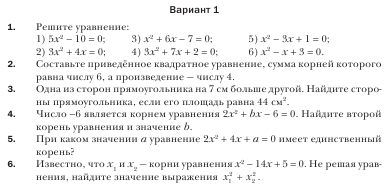 